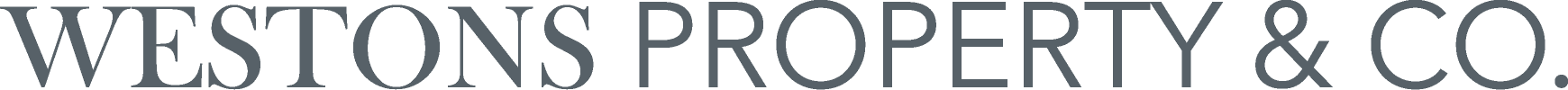 HYGIENE FRIENDLY HOME INSPECTIONS         Do not enter homes if you:	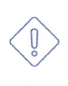 Have tested positive to COVID-19Have been in contact with infected personsHave returned from overseas in last 14 daysHave flu-like symptomsGood Practice: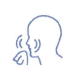                                        If you are coughing or sneezing, use a tissue orcover your mouth and nose with your elbow not into your bare hands. Use Hand Sanitiser: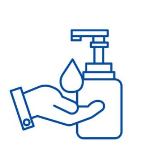 Please DO use hand sanitiser provided (where available) and avoid touching surfaces wherever possibleAvoid Physical Contact: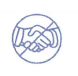 Please avoid physical contact with one anotherIncluding shaking handsSocial Distancing (1.5m)Westons Property & Co. appreciates the community’s efforts during this time. Thank you.